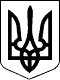 УКРАЇНАОДЕСЬКА ОБЛАСТЬОДЕСЬКИЙ РАЙОНФОНТАНСЬКА СІЛЬСЬКА РАДАПротокол № 3Засідання комісії з питань створення безбар’єрного простору на території Фонтанської сільської ради Одеського району Одеської області27 травня 2024 року                                                                               с. КрижанівкаПрисутні: Віктор КАПЛІНСЬКИЙ – начальник відділу містобудування - головний архітектор Фонтанської сільської ради, голова комісії; Члени комісіїВалентина ГАЛЯНТ – начальник ЦНАП - адміністратор Фонтанської сільської ради; Оксана ШАПОВАЛОВА – староста Крижанівського старостинського округу                                               Фонтанської сільської ради;Олена Моспан – завідувач сектору інформаційної роботи та                                                 взаємодії з громадськістю Фонтанської сільської ради;Ксенія РУСНАК – головний спеціаліст сектору інформаційної роботи з                                                громадськістю; Наталя БАЛУЦА – начальник відділу соціального захисту населення Фонтанської сільської ради, секретар комісії;   Олексій БАБІЧЕВ – головний спеціаліст Управління капітального будівництва;Ганна КАРАБАДЖАК – начальник відділу ЖКГ Фонтанської сільської ради. Запрошені: Тетяна МАТВІЙЧУК – фахівець з питань освіти;Наталія ФОКША – представник КНП «ЦПМСД», депутат Фонтанської сільської ради.Тетяна ТРУСОВА – головний методист методичного відділу Управління культури, молоді та спорту;Відсутні: Оксана МАРІНЕСКУ – начальник  управління освіти;Наталія СИВАК – заступник начальника Управління фінансів Фонтанської сільської ради-Начальник відділу бюджетного відділу;Аліна БРАЖНИКОВА - начальник відділу з земельних відносин;Галина ДЕРЕБІЗОВА – головний фахівець з питань освіти Управління освіти Фонтанської сільської ради;Євгенія ЯРОВЕНКО – Начальник Управління культури, молоді та спорту Фонтанської сільської ради; Юрій МАНДРИК - директор КНП «Центр первинної медико-                                               санітарної допомоги» Фонтанської сільської ради. Кристина ЄРЬОМЕНКО – начальник служби у справах дітей                                               Фонтанської сільської ради;Віталій ПРУДНІКОВ – староста Новодофінівського старостинського                                                 округу Фонтанської сільської ради; Микола ЗВЕРЯКОВ – завідувач сектору з питань цивільного захисту та взаємодії з правоохоронними органами;Порядок денний: Доведення до членів робочої групи роз’яснень щодо включення Пріоритетів створення безбар’єрного простору (фізичної безбар’єрності) у населених пунктах  у стратегічні документи органів місцевого самоврядування відповідно до завдання визначеного пунктом 1 Протоколу Ради безбар’єрності від 29.04.2024 року Далі РОЗ’ЯСНЕННЯ).Доведення до членів робочої групи схвалених кабінетом міністрів рекомендацій щодо викладення інформації суб’єктами владних повноважень у форматах, що забезпечують доступність її сприйняття для використання в роботі (Далі РЕКОМЕНДАЦІЇ).Виступив:Віктор Каплінський – запропонував відкрити засідання та ознайомив присутніх із порядком денним засідання комісії з питань створення безбар’єрного простору на території Фонтанської сільської ради Одеського району Одеської області. Підтримано одноголосно.З першого питання слухали:Віктора Каплінського, який ознайомив присутніх із РОЗ’ЯСНЕННЯМИ та наголосив на необхідності всім структурам визначити Пріоритети створення безбар’єрного простору у населених пунктах Фонтанської територіальної громади в рамках прийнятої Фонтанською сільською радою ПРОГРАМИ СТВОРЕННЯ БЕЗБАР’ЄРНОГО ПРОСТОРУ НА ТЕРИТОРІЇ ФОНТАНСЬКОЇ ТЕРИТОРІАЛЬНОЇ ГРОМАДИ ОДЕСЬКОГО РАЙОНУ ОДЕСЬКОЇ ОБЛАСТІ 2024-2025 РОКИ. Прийнято до уваги.З другого питання слухали:Ксенію Руснак, яка ознайомила членів робочої групи із РЕКОМЕНДАЦІЯМИ щодо використання в роботі форматів, які забезпечують доступність сприйняття інформації. Було наголошено на важливості використання методу спрощеної мови для підготовки інформаційних матеріалів та викладення інформації у форматі легкого читання.Підтримано одноголосно.ВИРІШИЛИ:В термін до 27.06.2024 всім структурним підрозділам подати на розгляд робочої групи Пріоритетів зі створення безбар’єрного простору (фізичної безбар’єрності).Використовувати в роботі метод спрощеної мови та принципи легкого читання.Віктор Каплінський -  запропонував засідання комісії з питань створення безбар’єрного простору на території Фонтанської сільської ради Одеського району Одеської області вважати закритим.Підтримано одноголосно.Начальник відділу містобудування- головний архітектор Фонтанської сільської ради Одеського району Одеської області, голова комісії                                                                   Віктор КАПЛІНСЬКИЙНачальник відділу соціальногозахисту населення, секретар комісії                                                            	  Наталія БАЛУЦА     Одеський прикордонний загін запрошує на військову службу за контрактом